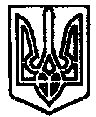  УКРАЇНА	ПОЧАЇВСЬКА  МІСЬКА  РАДА СЬОМЕ  СКЛИКАННЯП’ЯТДЕСЯТ ДРУГА СЕСІЯ РІШЕННЯВід «    » лютого 2020 року	ПРОЕКТПро затвердження Програми « Попередження надзвичайних ситуацій та забезпечення пожежної і техногенної безпеки на території Почаївської міської об’єднаної територіальної громади на 2020-2022 рокиРозглянувши лист Кременецького РВ У ДСНС України у Тернопільській області №16/662 від 10.09.2019р, з метою запобігання виникненню надзвичайних ситуацій техногенного та природного характеру, зменшення  збитків і втрат у разі їх виникнення та ефективна ліквідація наслідків надзвичайних ситуацій , відповідно до вимог Кодексу цивільного захисту, п.22 ст.26 Закону України «Про місцеве самоврядування в Україні» Почаївська міська радаВИРІШИЛА:Затвердити Програму «Попередження надзвичайних ситуацій та забезпечення пожежної і техногенної безпеки на території Почаївської міської об’єднаної територіальної громади на 2020-2022 роки.» згідно з додатком 1.Контроль за виконанням даного рішення покласти на постійну комісію з питань питань соціально-економічного розвитку, інвестицій та бюджету Чубик А.В.Бондар А.В.		' Додаток 1до рішення міської ради							№ _____ від ______________2020р.Програма попередження надзвичайних ситуацій та забезпечення пожежної і техногенної безпеки на територіїПочаївської міської громади на 2020-2022 рокиВизначення проблеми на розв’язання якої спрямована програмаЗапобігання виникненню надзвичайних ситуацій техногенного та природного характеру, зменшення збитків і втрат у разі їх виникнення та ефективна ліквідація наслідків надзвичайних ситуацій відповідно до вимог Кодексу цивільного захисту, Указу Президента України від 9 лютого 2001 року № 80/2001 “Про заходи щодо підвищення рівня захисту населення і територій від надзвичайних ситуацій техногенного та природного характеру”, Указу Президента України від 4 лютого 2003 року № 76/2003 “Про рішення Ради національної безпеки і оборони України від 11 листопада 2002 року “Про стан техногенної та природної безпеки України” є одним із головних пріоритетів у діяльності місцевих органів виконавчої влади.На території громади розташовано 4 потенційно небезпечні об’єкти, які є об’єктами підвищеної небезпеки й несуть загрозу життю і здоров’ю людей та довкіллю. Унаслідок зношення технологічногс  обладнання більшості підприємств підвищеної небезпеки складається тенденція до збільшення ймовірності виникнення надзвичайних ситуацій.Можливі аварії з викидом (виливом) небезпечних хімічних речовин, у тому числі при транспортуванні автомобільним та залізничним транспортом.Актуальними є завдання забезпечення безпеки населення і територій від наслідків надзвичайних ситуацій, що спричиняються небезпечними природними явищами: підтопленнями, зсувами, ураганами, буревіями, сильними опадами, градом, обледенінням. Також характерні для м. Почаїв та населених пунктів громади надзвичайні ситуації техногенного характеру, а саме виявлення вибухонебезпечних предметів часів першої та другої Світових війн.3. Визначення мети програмиМетою комплексної програми є забезпечення державної політики щодо запобігання та ліквідації надзвичайних ситуацій техногенного та природного характеру й окремих їх наслідків, проведення пошукових, • аварійно-рятувальних та інших невідкладних робіт відповідно до вимог Кодексу цивільного захисту України, вирішення комплексу завдань щодо розв’язання проблем захисту суспільства, національного надбання і довкілля від надзвичайних ситуацій та подій техногенного і природного характеру, визначення шляхів вдосконалення системи забезпечення техногенної і природної безпеки на території громади та організаційних засад її функціонування, зміцнення технічної і ресурсної бази, створення безпечних умов для відпочинку населення, зменшення кількості загиблих під час надзвичайних ситуацій та подій, що дозволить у повному обсязі виконати завдання, пов’язані з рятуванням людей та збереженням довкілля.4. Обґрунтування шляхів і засобів розв’язання проблеми, обсяги та джерела фінансування; строки таетапи виконання програмиДосягнення вищезазначеної мети можливе при здійсненні впродовж 2020-2022 років комплексу заходів спрямованих на:запобігання виникнення та ліквідація ї мінімізація можливих наслідків надзвичайних ситуацій на території м. Почаїв та населених пунктів громади;забезпечення збереження життя та здоров’я населення, збереження приватної та комунальної власності під час загрози та виникнення надзвичайних ситуацій (подій) різноманітного характеру на території громади;удосконалення системи реагування на надзвичайні ситуації;виконання заходів, спрямованих на навчання населення основам життєдіяльності, діям в екстремальних ситуаціях;здійснення організаційних та спеціальних заходів щодо запобігання виникненню надзвичайних ситуацій;Загальний обсяг фінансових ресурсів, необхідних для реалізації Комплексної програми, становить 579 000 гривень.Фінансування витрат на виконання заходів проводиться з міського бюджету та інших джерел, не заборонених законодавством.5. Перелік завдань, заходів програми та результативні показникиОсновними завданнями і заходами розвитку системи цивільного захисту громади є:Систематичне аналізування стану забезпечення техногенної та пожежної безпеки на об’єктах комунальної власності, на підприємствах, установах та організаціях. За результатами аналізу і з урахуванням даної програми розроблення комплексних планів заходів щодо попередження надзвичайних ситуацій.Здійснення координації над діяльністю управлінь, відділів та інших підрозділів міської ради щодо попередження надзвичайних ситуацій, реагування на них та забезпечення пожежної і техногенної безпеки на території м. Почаїв.Розроблення комплексу заходів та пропозицій щодо попередження надзвичайних ситуацій та забезпечення пожежної і техногенної безпеки на території м. Почаїв та населених пунктів громади до виконавчого комітету.Ініціювання вирішення питання щодо створення аварійно-рятувальних підрозділів.Ремонт, заміна та встановлення вуличних пожежних гідрантів. Перевірка стану протипожежного водопостачання, встановлення покажчиків пожежних гідрантів, фарбування люків колодязів пожежних гідрантів.Забезпечення функціонування систем централізованого пожежного спостереження за протипожежним станом об’єктів.Щорічне проведення для працівників органів виконавчої влади нарад, семінарів, оглядів - конкурсів з питань попередження надзвичайних ситуацій, реагування на них та забезпечення пожежної і техногенної безпеки на території громади.Згідно із вимогами чинного законодавства здійснення періодичного контролю продукції, що реалізується через торгівельну мережу, на її відповідність вимогам пожежної безпеки.9.Організування проведення міського фестивалю дружин юних пожежних, змагань пожежно- прикладного спорту, а також змагань юних рятувальників “Школа безпеки“, забезпечення участі міських команд в заходах обласного рівня.10.Проведення в загальноосвітніх та дошкільних навчальних закладах заходів з питань безпеки життєдіяльності, дні цивільного захисту, зустрічі, лекції, тощо.11.На базі навчально-методичного центру з питань безпеки життєдіяльності в Тернопільській області забезпечення підготовки і перепідготовки керівників і спеціалістів з питань пожежної безпеки та цивільного захисту.12.З метою підготовки особового складу до ліквідації наслідків надзвичайних ситуацій природного та техногенного характеру, гасіння складних пожеж, забезпечення належного функціонування централізованої бази газодимозахисної служби.13.Забезпечення організації та контроль за проведенням паспортизації потенційно - небезпечних об’єктів і територій міста. Проведення ідентифікації потенційно-небезпечних об’єктів, ділянок підтоплення, територій на яких є загроза виникнення небезпечних екзогенних геологічних процесів, об’єктів житлово- комунального господарства, що формують систему життєзабезпечення міста, складання і коригування їх переліку.14.Організування повноцінного функціонування 5 Державної пожежно-рятувальної частини Управління ДСНС України у Тернопільській області, що проводить оперативне реагування на події пов’язані із нещасними випадками, надання допомоги потерпілим, забезпечення їх оснащення необхідним спеціальним та аварійно-рятувальним спорядженням та технічними засобами. Забезпечення контролю за безпечним проведенням спортивних та культурних масових заходів на території міста.15.Проведення пропаганди безпеки життєдіяльності серед населення міста, навчання громадян основам безпечної життєдіяльності через засоби масової інформації, соціальної реклами під час проведення масових заходів. Ініціювання розгляду та вирішення питання щодо виділення земельних ділянок для встановлення рекламних щитів відповідного інформаційного змісту.16.Здійснення контролю за станом роботи щодо ідентифікації, декларування безпеки об'єктів підвищеної небезпеки та обов’язкового страхування цивільної відповідальності суб’єктами господарювання за шкоду, яка може бути заподіяна надзвичайними подіями на об'єктах підвищеної небезпеки.17.При необхідності, проведення заслуховування на міській комісії з питань ТЕБ та НС керівників потенційно-небезпечних об’єктів та об’єктів підвищеної небезпеки щодо дотримання ними вимог законодавства у сфері цивільного захисту та техногенної безпеки, створення об’єктових матеріальних резервів для запобігання та ліквідації наслідків надзвичайних ситуацій.18.Подання пропозицій щодо обстеження окремих територій розташованих на території міста на факт наявності вибухонебезпечних предметів часів минулих війн, а також організації їх безпечного транспортування та знешкодження, ініціювання розгляду та вирішення питання забезпечення групи піротехнічних робіт АРЗ СП Управління ДСНС України у Тернопільській області паливно-мастильними матеріалами для виконання робіт за призначенням.19.Організація комплексних перевірок та оглядів-конкурсів захисних споруд цивільного захисту, розташованих на території громади.20.Здійснення дієвих заходів щодо забезпечення безпечного проїзду транспортних засобів автомобільними шляхами в умовах ускладнення метеорологічної обстановки.21.З метою забезпечення високого рівня боєздатності оперативно-рятувальних підрозділів, передбачення можливості їх забезпечення спеціальним одягом, спорядженням та аварійно-рятувальним обладнанням, утримання аварійно-рятувальної техніки.22.Забезпечення паливно-мастильними матеріалами на ліквідацію наслідків надзвичайних ситуацій, гасіння пожеж та проведення інших рятувальних робіт.23.Підтримання в постійній готовності територіальної системи спостереження і контролю навколишнього природного середовища.24.Здійснення заходів та встановлення контролю за створенням локальних систем виявлення загрози виникнення надзвичайних ситуацій на об’єктах підвищеної небезпеки і локальних систем оповіщення населення у зонах можливого ураження та персоналу вищезазначених об’єктів у разі виникнення аварій.25.Визначення рівня розвитку небезпечних екзогенних геологічних процесів, а саме, - явищ просідання та провалів земної поверхні центральної частини міста, явища суфозії, зсувних процесів, карсту, заболочення, вивчення їх специфіки, механізму та динаміки.26.Забезпечення проведення комплексних навчань та тренувань служб цивільного захисту.27.Здійснення інвентаризації захисних споруд цивільного захисту.28.Здійснення обов’язкового оприлюднення подій надзвичайного характеру (пожеж, аварій, стихійних лих, ін.), матеріалів щодо їх попередження та вимог діючих нормативних документів, за попередньо поданою інформацією від органів Державної служби з надзвичайних ситуацій.29.Проведення аналізу стану забезпечення пожежної безпеки в м. Почаїв та населених пункт громади, на підприємствах, в установах та організаціях, розроблення за результатами аналізу комплексного плану заходів із запобігання пожежам та загибелі на них людей.30.Забезпечення ведення щорічної звітності на підставі адміністративних даних про кількість пожеж та їх наслідки в населених пунктах, на підприємствах, в установах та організаціях шляхом збирання, узагальнення та оброблення статистичних даних про пожежі та їх наслідки.31.При влаштуванні систем зовнішнього протипожежного водопостачання передбачати встановлення наземних пожежних гідрантів європейського взірця (сертифіковані в Україні), що відповідають вимогам ДБН В.2.5-74:2013 «Водопостачання, зовнішні мережі та споруди. Основні положення проектування»Реалізація основних завдань комплексної програми дасть змогу захистити населення і територію громади, запобігати виникненню надзвичайних ситуацій та подій, підвищити рівень готовності аварійно- рятувальних служб до дій за призначенням, мінімізувати наслідки надзвичайних ситуацій, покращити стан техногенної безпеки об’єктів, терміново реагувати на надзвичайні ситуації техногенного та природного характеру, проводити аварійно-рятувальні та відновлювальні роботи, захистити навколишнє природне середовище та локалізувати зони впливу шкідливих і небезпечних факторів, що виникають під час аварій та катастроф.Внаслідок підвищення фахового рівня рятувальників та посадових осіб об’єктів, покращення організації аварійно-рятувальних робіт та технічного дооснащення аварійно-рятувальної служби, розвитку матеріальної бази для підготовки особового складу буде забезпечено повний обсяг заходів для реагування і попередження надзвичайних ситуацій і подій на території міста, оповіщення людей, зниження нещасних випадків та створення безпечних умов життя населення.У результаті виконання завдань комплексної програми створиться реальна можливість суттєво підвищити рівень безпеки людини і навколишнього середовища, їх захищеності від впливу шкідливих техногенних, природних, екологічних і соціальних факторів.Вирішення вищезазначених завдань без залучення фінансових ресурсів для завчасного виконання заходів цивільного захисту неможливе.Напрями діяльності та заходи програмиНапрями реалізації Комплексної програми зазначені у додатку 2.Координація та контроль за ходом виконання програмиБезпосередній контроль за здійсненням заходів, визначених комплексною програмою, покладається на Кременецький РВ Управління ДСНС України у Тернопільській області, які раз на рік подають до міської ради узагальнену інформацію про стан та результати її виконання.Відповідальним за взаємне інформування виконавців комплексної програми є Кременецький РВ Управління ДСНС України у Тернопільській області.За результатами здійснення заходів комплексної програми в кінці кожного року уточнюються заходи та обсяги видатків на наступний період.Секретар міської ради						В.Я.Уйван1.Ініціатор розроблення програмиКременецький РВ Управління ДСНС України у Тернопільській області2.Дата, номер і назва розпорядчого документа органу виконавчої влади про розроблення програмиКодекс цивільного захисту Україниз.Розробник програмиКременецький РВ Управління ДСНС України у Тернопільській області4.Співрозробники програми5 Державна пожежно-рятувальна частина Управління ДСНС України у Тернопільській області, міська рада5.Відповідальні виконавці програмиКременецький РВ Управління ДСНС України у Тернопільській області, 5 Державна пожежно-рятувальна частина Управління ДСНС України у Тернопільській області,Комбінат комунальних підприємств, балансоутримувачі захисних споруд цивільного захисту, керівники потенційно-небезпечних об’єктів, керівники об’єктів комунальної власності6.Учасники програмиКременецький РВ Управління ДСНС України у Тернопільській області, 5 Державна пожежно-рятувальна частина Управління ДСНС України у Тернопільській області,Комбінат комунальних підприємств, балансоутримувачі захисних споруд цивільного захисту, керівники потенційно-небезпечних об’єктів, керівники об’єктів комунальної власності.7.Термін реалізації програми2020 - 2022 роки7.1.Етапи виконання програми (для довгострокових програм)І етап 2020 рік П етап 2021 рік Ш етап 2022 рік8.Перелік бюджетів, які беруть участь у виконанні програми (для комплексних програм)Почаївський міський та небюджетні джерела фінансування, не заборонені законом9.Загальний обсяг фінансових ресурсів, необхідних для реалізації програми, всього,у тому числі:579 000 гривень9.1.коштів місцевого бюджету579 000 гривенькоштів інших джерел№Назва напряму діяльностіПерелік заходів програмиСтрок виконання ВиконавціДжерела фінансуванняОрієнтовні обсяги фінансування(вартість) тис.грнОрієнтовні обсяги фінансування(вартість) тис.грнОрієнтовні обсяги фінансування(вартість) тис.грнОчікуваний результат№Назва напряму діяльностіПерелік заходів програмиСтрок виконання ВиконавціДжерела фінансування2020рік2021рік2022рікОчікуваний результат1Заходи з техногенної та пожежної безпекиСистематичне аналізування стану забезпечення техногенної та пожежної безпеки на об’єктах комунальної власності, на підприємствах, установах та організаціях. За результатами аналізу і з урахуванням даної програми розроблення комплексних планів заходів щодо попередження надзвичайних ситуаційЩорічно до 30 січняМіська радаВ межах кошторисних призначеньЗабезпечення техногенної та пожежної безпеки на об’єктах комунальної власності2Заходи з цивільного захисту, техногенної та пожежної безпекиЗдійснення координації над діяльністю відділів та інших підрозділів міської ради, щодо попередження надзвичайних ситуацій, реагування на них та забезпечення пожежної і техногенної безпеки на території громади2020-2022 рокиМіська рада, Кременецький РВ Управління ДСНС України у Тернопільській областіміський бюджет222Залагодженні дії служб ЦЗ при ліквідації наслідків НС та проведення постійної профілактики пожежної та техногенної безпеки на території громади3Заходи з цивільного захисту, техногенної та пожежної безпекиРозроблення комплексу заходів та пропозицій до виконавчого комітету щодо попередження надзвичайних ситуацій та забезпечення пожежної і техногенної безпеки на території громади2020-2022 рокиКременецький РВ Управління ДСНС України у Тернопільській областіНе потребує фінансуванняВизначення пріоритетних питань до комплексу заходів та пропозицій щодо попередження надзвичайних ситуацій та забезпечення пожежної і техногенної безпеки на території громади4Заходи з цивільного захистуІніціювання вирішення питання щодо створення аварійно-рятувальних підрозділів2020-2022 рокиКременецький РВ Управління ДСНС України у Тернопільській областіНе потребує фінансуванняСтворення аварійно- рятувальних-підрозділів5Заходи з пожежної безпекиРемонт, заміна та встановлення вуличних пожежних гідрантів. Перевірка стану протипожежного водопостачання, встановлення покажчиків пожежних гідрантів, фарбування люків колодязів пожежних гідрантівщорічно5 Державна пожежно- рятувальна частина Управління ДСНС України у Тернопільській області, Комбінат комунальних підприємствМіський бюджет555Покращення стану функціонування протипожежного водопостачання в населених пунктах громади6Заходи з пожежної безпекиЗабезпечення функціонування систем централізованого пожежного спостереження за протипожежним станом об’єктів2020-2022 рокиКерівники об’єктівміський бюджет в межах бюджетних призначень керівники об’єктівСтале функціонування систем централізованого пожежного спостереження7Виконання заходів, спрямованих на навчання населення основам життєдіяльнос ті, діям в екстремальних ситуаціяхЩорічне проведення для працівників органів місцевого самоврядування нарад, семінарів, оглядів - конкурсів з питань попередження надзвичайних ситуацій, реагування на них та забезпечення пожежної і техногенної безпеки на території громади2020-2022 рокиКременецький РВ Управління ДСНС України у Тернопільській областіміський бюджет111Знання керівниками вимог правил пожежної безпеки, правил поведінки та дій при виникненні аварійних ситуацій стихійних лих та НС та надані першої медичної допомоги8Виконання заходів, спрямованих на навчання населення основам життєдіяльнос ті, діям в екстремальних ситуаціяхОрганізування проведення міського фестивалю дружин юних пожежних, змагань пожежно-прикладного спорту, а також змагань юних рятувальників “Школа безпеки", забезпечення участі міських команд в заходах обласного рівня2020-2022 рокиМіська рада, Кременецький РВ Управління ДСНС України у Тернопільській області,5 Державна пожежно- рятувальна частина Управління ДСНС України у Тернопільській областіміський бюджет555Формування у дітей та підлітків відповідального ставлення до особистої і колективної безпеки, здобуття практичних навичок та умінь поведінки в екстремальних ситуаціях9Виконання заходів, спрямованих на навчання населення основам життєдіяльнос ті, діям в екстремальних ситуаціяхНа базі навчально- методичного центру з питань безпеки життєдіяльності У ДСНС України в Тернопільській області забезпечення підготовки і перепідготовки керівників і спеціалістів з питань пожежної безпеки та цивільного захисту2020-2022 рокиМіська радаМіський бюджет333Знання керівників та спеціалістів вимог чинного законодавства у сфері пожежної техногенної безпеки та цивільного захисту10Заходи з цивільного захисту, пожежної та техногенної безпекиПроведення пропаганди безпеки життєдіяльності серед населення міста, навчання громадян основам безпечної життєдіяльності через засоби масової інформації, соціальної реклами під час проведення масових заходів. Сприяння в розміщенні на рекламних щитах відповідного інформаційного змісту2020-2022 рокиМіська рада, Кременецький РВ Управління ДСНС України у Тернопільській областіНе потребує фінансуванняФормування у громадян відповідального ставлення до особистої та колективної безпеки11Заходи з цивільного захисту та техногенної безпекиПри необхідності, проведення заслуховування на міській комісії з питань ТЕБ та НС керівників потенційно-небезпечних об’єктів та об’єктів підвищеної небезпеки, щодо дотримання ними вимог законодавства у сфері цивільного захисту та техногенної безпеки, створення об’єктових матеріальних резервів для запобігання та ліквідації наслідків надзвичайних ситуацій2020-2022 рокиМіська рада, Кременецький РВ Управління ДСНС України у Тернопільській областіне потребує фінансуванняДотримання вимог законодавства у сфері цивільного захисту керівниками потенційно небезпечних об’єкта та об’єктах підвищеної небезпеки12Заходи з цивільного захисту та техногенної безпекиПодання пропозицій щодо обстеження окремих територій розташованих на території міста на факт наявності вибухонебезпечних предметів часів минулих війн, а також організації їх безпечного транспортування та знешкодження,ініціювання розгляду та вирішення питання забезпечення групи піротехнічних робіт Управління паливно- мастильними матеріалами для виконання робіт за призначенням2020-2022 рокиМіська рада, Кременецький РВ Управління ДСНС України у Тернопільській області, АРЗ СП Управління ДСНС України у Тернопільській областіМіський бюджет222Забезпечення робіт з знешкодження вибухонебезпечних предметів на території громади13Заходи з цивільного захистуОрганізування комплексних перевірок та оглядів- конкурсів захисних споруд цивільного, захисту розташованих на території громади2020-2022 рокиМіська рада, Кременецький РВ Управління ДСНС України у Тернопільській областікошти балансоутримува- чів захисних споруд цивільного захистуНалежне утримання захисних споруд цивільного захисту14Заходи з цивільного захисту3 метою забезпечення високого рівня боєздатності оперативно-рятувальних підрозділів, передбачення можливості ж забезпечення спеціальним одягом, спорядженням та аварійно- рятувальним обладнанням, утримання аварійно- рятувальної техніки2020-2022 рокиМіська рада,5 Державна пожежно- рятувальна частина Управління ДСНС України у Тернопільській областіміський бюджет120120120Забезпечення оперативно рятувальних підрозділів спеціальним одягом, спорядженням та аварійно- рятувальним обладнанням, належне утримання аварійно-рятувальної техніки15Заходи з цивільного захистуСтворення матеріального резерву для запобігання та ліквідації наслідків надзвичайних ситуацій відповідно до номенклатури2020-2022 рокиМіська радаміський бюджет555555Забезпечення безпечних умов проживання населення, запобігання травмування та загибелі населення16Заходи з цивільного захисту та техногенної . безпекиВизначення рівня розвитку небезпечних екзогенних геологічних процесів, а саме, - явищ просідання та провалів земної поверхні центральної частини міста, явища суфозії, зсувних процесів, карсту, заболочення, вивчення їх специфіки, механізму та динаміки2020-2022 рокиМіська рада, Кременецький РВ Управління ДСНС України у Тернопільській областів межах кошторисних призначеньПрогнозування надзвичайних ситуацій на території міста пов’язаних з геологічними процесами17Заходи з цивільного захистуЗдійснення інвентаризації захисних споруд цивільного захисту2020-2022 рокиКерівники об’єктів, на балансі котрих знаходяться захисні споруди.балансоутримувач і захисних споруд цивільного захистуЗабезпечення утримання фонду захисних споруд цивільного захисту18Заходи з пожежної безпекиПроведення аналізу стану забезпечення пожежної безпеки в населених пунктах установах та організаціях, розроблення за результатами аналізу комплексного плану заходів із запобігання пожежам та загибелі на них людей2020-2022 рокиМіська рада, Кременецький РВ Управління ДСНС України в Тернопільській областіне потребує фінансуванняЗа результатами проведеного аналізу стану забезпечення пожежної безпеки в населених пунктах (в т.ч. на підприємствах, в установах та організаціях) розробляється комплексний план заходів із запобігання пожежам, загибелі на них людей та нанесення матеріальних збитківВсього по програміВсього по програміВсього по програмі579